Мусорный фестиваль! Акция! Мусорный фестиваль! Акция! Мусорный фестиваль!Акция!Внимание! Мусорный фестиваль в рамках акции «Погоня за пластиком»!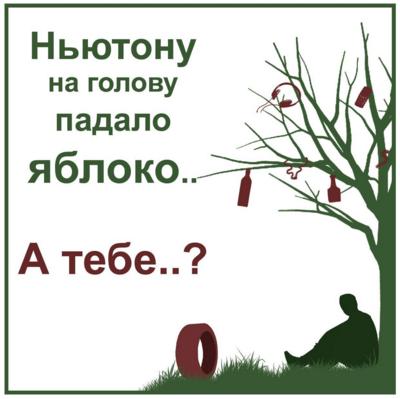 Уважаемые ТОСовцы! Штаб ТОС Железнодорожного района «Новые горизонты», с 29 июня по10 июля 2015 года, организует акцию «Погоня за пластиком» и                        Мусорный фестиваль!!! Всем отрядам принять участие!!!Для участия:* в акции необходимо собрать не менее 10 мешков пластика;* в фестивале от вас нужна творческая презентация в любой номинации не более 3-х минутНоминации:*Выступление агитбригады «Решим проблему ТБО»*Защита изделия из ТБО*Модный показ костюмов из ТБО*Видеоролик «Вторая жизнь ТБО»*Мини-проект «Победа над мусором»Дата и время проведения фестиваля: 13.07.15, в 11.00Место проведения: Дом культуры поселка им. М. А. ГорькогоВсе вопросы по телефону: 33 57 61Мусорный фестиваль! Акция! Мусорный фестиваль! Акция! Мусорный фестиваль!Акция!